LES PASSEJAÏRES DE VARILHES                    				  	 FICHE ITINÉRAIRELES CABANNES n° 13"Cette fiche participe à la constitution d'une mémoire des itinéraires proposés par les animateurs du club. Eux seuls y ont accès. Ils s'engagent à ne pas la diffuser en dehors du club."Date de la dernière mise à jour : 23 janvier 2020La carte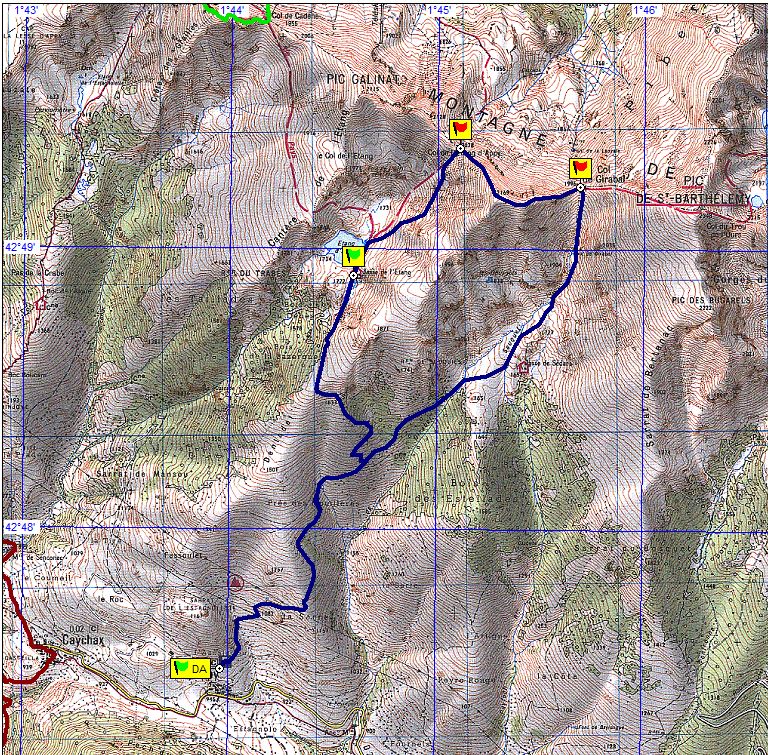 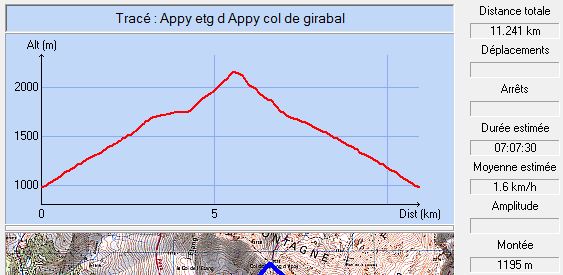 Commune de départ et dénomination de l’itinéraire : Appy – Parking aménagé au-dessus du village – L’étang d’Appy, les cols de l’étang d’Appy et de Girabal en boucle depuis Appy Date, animateur(trice), nombre de participants (éventuel) :05.12.2010 – B. Mouchague22.06.2011 – B. Mouchague01.07.2015 – B. MouchagueL’itinéraire est décrit sur les supports suivants : Pas de descriptif connu. Parcours "inventé" par Bernard MouchagueClassification, temps de parcours, dénivelé positif, distance, durée :Montagnard – 6h30 – 1 100 m – 11 km – Journée      Indice d’effort   :  119    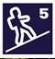 Balisage : Jaune jusqu’au Col de l’Etang d’Appy, Jaune et rouge du GRP jusqu’au col de Girabal, plus de balisage ensuite. On retrouve le jaune en même temps que le chemin d’accès à l’étang.Particularité(s) : Site ou point remarquable :Le beau cheminement en crête entre les deux colsTrace GPS : Oui Distance entre la gare de Varilhes et le lieu de départ : 41 kmObservation(s) : Sentier un peu délicat avec passages aériens entre le pic et le col de Girabal.